Załącznik nr 5 do SWZU M O W A Nr zawarta w dniu …………….. w Białymstoku pomiędzy:Uniwersytetem Medycznym w Białymstoku, ul. Kilińskiego 1, 15–089 Białystok, 
reprezentowanym przez:…………………………………………… – ……………………………………………………,zwanym dalej „Zamawiającym”, a ……………………………, reprezentowaną przez: …,zwanym dalej  „Wykonawcą”.Wykonawca został wyłoniony w wyniku rozstrzygnięcia postępowania przeprowadzonego w trybie podstawowym zgodnie z art. 275 pkt 2 ustawy z dnia 11 września 2019 r. – Prawo zamówień publicznych (t.j. Dz. U. z 2023 r., poz. 1605, ze zm.).§ 11. Przedmiotem umowy jest świadczenie usług cateringowych podczas zjazdów pierwszej edycji studiów podyplomowych „MBA w Ochronie Zdrowia zintegrowane z Badaniami Klinicznymi i Biobankowaniem”  w ramach projektu pn. „Opracowanie i realizacja autorskiego programu studiów podyplomowych z zakresu nauk biomedycznych”, zgodnie z ogłoszonym przetargiem ogłoszonym dnia …. oraz złożoną przez Wykonawcę ofertą, zawierającą propozycję menu, stanowiącymi załączniki do niniejszej umowy. 2. Usługa zrealizowana zostanie na potrzeby projektu „MBA w Ochronie Zdrowia zintegrowane z Badaniami Klinicznymi i Biobankowaniem”  w ramach konkursu pn. „Opracowanie i realizacja autorskiego programu studiów podyplomowych z zakresu nauk biomedycznych”  nr umowy 2023/ABM/06/00003-00,  finansowanego ze środków budżetu państwa przez Agencję Badań Medycznych.  3. Umowa obowiązuje od dnia jej zawarcia do dnia zakończenia realizacji przedmiotu umowy 25.01.2026 r., jednak nie dłużej niż do dnia 31.01.2026 r.  4. Wykonawca zobowiązuje się wykonać umowę z najwyższą starannością, zgodnie z obowiązującymi przepisami prawa, a w szczególności odpowiada za jakość i terminowość wykonania umowy.5. Wykonawca oświadcza, iż z racji swoich kompetencji jest w pełni uprawniony do realizacji zadania, o którym mowa w ust. 1. § 21.Wykonawca nie może zlecić wykonania usługi dalszym podmiotom bez uprzedniej zgody Zamawiającego.2. Usługa obejmuje organizację cateringu dla  35 osób. Dokładna liczba osób i terminy realizacji usług gastronomicznych  zostaną podane przez Zamawiającego w formie elektronicznej (e-mailem) z odpowiednim wyprzedzeniem, jednak nie później niż 4 dni przed planowanym terminem świadczenia usługi cateringowej.  3. Zamawiający zastrzega sobie możliwość zmiany terminów usług cateringowych z przyczyn niezależnych po stronie Zamawiającego lub z powodu przesunięcia terminu zjazdu. 4. Godzinowy harmonogram poszczególnych zjazdów, wraz z ostateczną liczbą uczestników zostanie podany Wykonawcy przez Zamawiającego w formie elektronicznej (e-mail:  mbabb@umb.edu.pl) na 4 dni kalendarzowe przed planowanym terminem świadczenia usług. Zamawiający zastrzega sobie również prawo do odstąpienia od realizacji usługi co najmniej na 4 dni przed planowanym terminem jej świadczenia zawiadamiając o powyższym w formie elektronicznej (e-mail),  w takim przypadku Wykonawcy nie przysługuje wynagrodzenie za zakres usług, od realizacji którego odstąpiono. § 31. Wszystkie przekąski muszą być świeże, posiadać aktualne terminy ważności produktów żywnościowych przyrządzone w dniu dostawy, na bazie produktów najwyższej jakości i bezpieczeństwa zgodnie z obowiązującymi normami HACCP, a sposób dowiezienia posiłków musi spełniać wymogi Państwowej Stacji Sanitarno-Epidemiologicznej.2. Wykonawca zobowiązuje się zorganizować usługę cateringową w Collegium Pathologicum, Uniwersytet Medyczny w Białymstoku, ul. Jerzego Waszyngtona 13, 15-269 Białystok. W przypadku zdarzeń niezależnych od Zamawiającego, lokalizacja świadczenia usługi cateringowej może ulec zmianie.4. Zamawiający zastrzega sobie prawo do kontroli ilościowej i jakościowej dostarczonych potraw i świadczonego serwisu pod kątem zgodności z ofertą Wykonawcy.§ 4Cena usługi cateringowej w ramach przerw kawowych wyniesie ………….. zł brutto na osobę za osobodzień i została określona na podstawie oferty złożonej przez Wykonawcę. Łączna maksymalna wartość umowy brutto wynosi do ………….. zł.Wysokość wynagrodzenia, o którym mowa w ust. 1, obejmuje całkowity koszt wykonania usług cateringowych podczas spotkań wskazanych w § 2, w tym koszt artykułów spożywczych, ich przygotowania i obróbki, należny podatek od towarów i usług, koszty transportu, dojazdu  obsługi kelnerskiej i czynności porządkowych, koszt utylizacji artykułów spożywczych, ewentualne upusty i pozostałe składniki cenotwórcze. Ostateczna kwota wynagrodzenia, określona zostanie po uwzględnieniu ostatecznej liczby uczestników wskazanych przez Zamawiającego zgodnie z § 2 ust. 4. Wykonawca zobowiązuje się do wystawienia faktury za wykonanie przedmiotu umowy po podpisaniu przez Zamawiającego protokołu odbioru każdorazowo po zrealizowanym 2-dniowym  zjeździe, wskazanych uprzednio przez Zamawiającego. Zamawiający ureguluje należność za faktycznie wykonaną usługę na podstawie faktury wystawionej po jej zrealizowaniu na rachunek bankowy Wykonawcy nr ........ w terminie 14 dni od wystawienia faktury. Podstawą wystawienia faktury będzie dokonanie odbioru usługi  każdorazowo po zrealizowanym 2-dniowym  zjeździe, potwierdzone Protokołem zdawczo-odbiorczym podpisanym przez obie Strony bez uwag. Faktura VAT winna być wystawiona niezwłocznie po wykonaniu usługi na: Uniwersytet Medyczny w Białymstoku ul. Jana Kilińskiego 1, 15-089 Białystok, NIP 542-021-17-17.Prawidłowo wystawiona faktura powinna być niezwłocznie doręczona do siedziby Zamawiającego lub przesłania na adres e-mail: efaktura@umb.edu.pl.Cena usługi brutto zawiera w sobie należne podatki (VAT), wszystkie koszty związane z realizacją usługi, w tym koszt dowozu cateringu do miejsca organizacji usługi.Osobami wyznaczonymi do uzgodnień i koordynacji realizacji przedmiotu niniejszej umowy są:a)  po stronie Zamawiającego:Anna Michalska-Falkowskab) po stronie Wykonawcy:………………………………………..Wykonawca oświadcza, iż:na dzień zawarcia przedmiotowej umowy jest zarejestrowany na potrzeby podatku od towarów i usług jako „podatnik VAT czynny”wskazany w umowie rachunek bankowy jest zgłoszony w organie podatkowym oraz uwidoczniony w "Wykazie podmiotów zarejestrowanych jako podatnicy VAT, zarejestrowanych oraz wykreślonych i przywróconych do rejestru VAT", a prowadzonym przez Szefa Krajowej Informacji Skarbowej - zwanej dalej "białą księgą".Wykonawca potwierdza w formie wydruku z wykazu podatników VAT z „białej księgi”. Wydruk stanowi załącznik do niniejszej umowy. W przypadku zmiany statusu z dotychczasowego na inny Wykonawca, zobowiązuje się do poinformowania o powyższym na piśmie Zamawiającego, w terminie 7 dni od dnia dokonania zmiany.  W przypadku zmiany wskazanego w umowie rachunku bankowego, Wykonawca jest obowiązany poinformować Zamawiającego o powyższym, w terminie 7 dni od dnia dokonania zmiany na piśmie. Zmiana umowy w tym przedmiocie wymaga aneksu do umowy. Strony umowy zastrzegają, iż w przypadku zmiany rachunku bankowego przez Wykonawcę, do czasu uwidocznienia nowego rachunku bankowego w "białej księdze", termin płatności określony w umowie ulega przesunięciu do dnia uwidocznienia nowego rachunku bankowego w "białej księdze" i zawiadomienia o powyższym Zamawiającego, bez możliwości naliczania odsetek za opóźnienie, czy też kierowania innych roszczeń w stosunku do Zamawiającego§ 51. Wykonawca nie ponosi jakiejkolwiek odpowiedzialności za zobowiązania Zamawiającego, a Zamawiający nie ponosi odpowiedzialności za zobowiązania Wykonawcy. 2. Strony umowy zobowiązują się do wzajemnego poszanowania swoich interesów, udzielania sobie wszelkich informacji niezbędnych do prawidłowego wykonania umowy.3. Każda ze stron zobowiązuje się nie ujawniać jakichkolwiek informacji związanych z zawarciem niniejszej umowy, ani informacji handlowych lub organizacyjnych drugiej strony uzyskanych w związku z wykonaniem postanowień niniejszej umowy. Wyjątkiem są informacje dostępne publicznie, lub te, których ujawnienia wymagać będą przepisy prawa.§ 61. Wykonawca zapłaci Zamawiającemu karę umowną: za odstąpienie od umowy przez Zamawiającego z przyczyn, za które ponosi odpowiedzialność Wykonawca w wysokości 20% wynagrodzenia umownego za część przedmiotu umowy, od której wykonania odstąpiono, za nieuprzątnięcie miejsca serwowania cateringu w dniu świadczenia usługi w wysokości 500 zł za każdy przypadek nieuprzątnięcia, za opóźnienie w dostarczeniu posiłków w wysokości 100 zł za każde rozpoczęte 15 minut opóźnienia, za każdy stwierdzony przypadek nienależytego wykonania umowy w zakresie jakości i ilości zamówionych potraw czy świadczonego serwisu w wysokości 100 zł.2. Zamawiającemu przysługuje uprawnienie do potrącania kar umownych z wynagrodzenia należnego Wykonawcy na podstawie umowy. Potrącenie kwoty kar zostanie dokonane z wynagrodzenia przysługującego Wykonawcy określonego w fakturze VAT. 3. Zamawiający ma prawo dochodzić odszkodowania uzupełniającego na zasadach Kodeksu Cywilnego, jeżeli szkoda przewyższy wysokość kar umownych.4. 	Łączna wysokość kar umownych nie przekroczy 20 % wartości brutto umowy. § 71. Stosownie do postanowień art. 439 ust. 1 ustawy Pzp, Zamawiający przewiduje możliwość zmiany wynagrodzenia określonego w § 4 ust. 1 na wniosek Wykonawcy na następujących zasadach:Waloryzacja przysługuje po miesiącu, w którym wskaźnik WW (n)  przekroczy 1,1 wyliczony zgodnie ze wzorem wskazanym poniżej w pkt 2), tym samym Strony uznają, że wzrost wartości wskaźnika WW(n), do poziomu 1,1 mieści się w zakresie ryzyka kontraktu.Wskaźnik waloryzacji WW(n) ustala się poprzez przemnożenie przez siebie wskaźników cen towarów i usług konsumpcyjnych dla kolejnych miesięcy począwszy od miesiąca, w którym nastąpiło otwarcie oferty (miesiąc 0 gdy wskaźnik jest równy 100) do miesiąca, za który nastąpi wystawienie faktury (miesiąc n-ty) wg poniższego wzoru: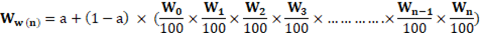 gdzie:„Ww (n)" –wskaźnik waloryzacji dla n-tego miesiąca„a" - stały współczynnik o wartości 0,0 - obrazujący część wynagrodzenia, które nie podlega waloryzacji (element niewaloryzowany)„W0" – wskaźnik „0” z miesiąca otwarcia oferty = 100„W1" – wskaźnik „1” z następnego miesiąca po miesiącu otwarcia oferty (wskaźnik cen towarów i usług konsumpcyjnych publikowany przez GUS, w układzie poprzedni miesiąc = 100)„W2”, „W3",… – wskaźniki „2”, „3”, … z kolejnych miesięcy po miesiącu otwarcia oferty (wskaźnik cen towarów i usług konsumpcyjnych publikowany przez GUS, w układzie poprzedni miesiąc = 100)Wn-1– wskaźnik „n-1” z miesiąca poprzedzającego miesiąc, za który nastąpi wystawienie faktury (wskaźnik cen towarów i usług konsumpcyjnych publikowany przez GUS, w układzie poprzedni miesiąc  = 100)„Wn" – wskaźnik „n” z miesiąca, za który nastąpi wystawienie faktury (wskaźnik cen towarów i usług konsumpcyjnych publikowany przez GUS, w układzie poprzedni miesiąc = 100)Ilorazy wskaźników cen należy obliczać z dokładnością do trzech miejsc po przecinku, natomiast wynik iloczynów, tj. wskaźnik waloryzacji Ww (n) należy obliczać z dokładnością do 4 miejsc po przecinku.Występując o rozliczenie wynagrodzenia za dany okres rozliczeniowy, Wykonawca obliczy wstępne wartości zwaloryzowanych kwot dla świadczeń zrealizowanych w każdym miesiącu, używając ostatnich z wyliczonych wskaźników waloryzacji po pomniejszeniu o 0,1, tj. ustalone ryzyko kontraktu.Kwoty netto płatne Wykonawcy będą waloryzowane począwszy od kolejnego miesiąca, gdy wskaźnik waloryzacji Ww(n) przekroczy 1,1. Z powodu braku aktualnego wskaźnika (publikacja wskaźników w biuletynach GUS odbywa się z opóźnieniem) waloryzacja z bieżącego okresu rozliczeniowego zostanie wyliczona ostatecznie, gdy GUS opublikuje wskaźnik dla danego miesiąca objętego rozliczeniem wynagrodzenia Wykonawcy. Ustalone w ten sposób wartości wskaźnika będą skorygowane z zastosowaniem wskaźnika waloryzacji właściwego dla miesiąca, którego dotyczyło dane rozliczenie wynagrodzenia Wykonawcy, niezwłocznie po ich publikacji. W sytuacji gdy rozliczenie wynagrodzenia Wykonawcy będzie dotyczyło okresu rozliczeniowego, w skład którego będą wchodziły dwa lub więcej miesięcy, jako właściwy wskaźnik waloryzacji należy przyjmować średnią arytmetyczną ze wskaźników waloryzacji wyliczonych dla kolejnych miesięcy objętych okresem rozliczeniowym.Maksymalna łączna wartość zmiany  wynagrodzenia jaką dopuszcza Zamawiający z tytułu waloryzacji umowy wynosi 5% łącznej kwoty wynagrodzenia, określonej w § 4 ust. 1 umowy. 2.  Zmiana umowy wymaga złożenia drugiej stronie pisemnego wniosku, w którym wykazany zostanie związek zmiany cen towarów i usług konsumpcyjnych z wysokością wynagrodzenia za realizację przedmiotu  zamówienia.3. Jeżeli wynagrodzenie Wykonawcy zostanie zwaloryzowane zgodnie z art. 439 ust. 1-3 ustawy Pzp, Wykonawca zobowiązany jest do zmiany wynagrodzenia przysługującego podwykonawcy, z którym zawarł umowę, w przypadkach określonych w art. 439 ust. 5 ustawy Pzp. Waloryzacja będzie się odbywać na analogicznych zasadach jak waloryzacja wynagrodzenia Wykonawcy z zastrzeżeniem, że wskaźniki waloryzacji wynagrodzenia będą kalkulowane w odniesieniu do dnia zawarcia umowy pomiędzy Wykonawcą a podwykonawcą.4. Strony postanawiają, iż dokonają w formie pisemnego aneksu zmiany wynagrodzenia w wypadku wystąpienia którejkolwiek ze zmian przepisów wskazanych w art. 436 pkt 4 b) ustawy z dnia 11 września 2019 r. Prawo zamówień publicznych, tj. zmiany:1)	stawki podatku od towarów i usług oraz podatku akcyzowego;2)	wysokości minimalnego wynagrodzenia za pracę  albo wysokości minimalnej stawki godzinowej, ustalonych na podstawie ustawy z dnia 10 października 2002 r. o minimalnym wynagrodzeniu za pracę;3)	zasad podlegania ubezpieczeniom społecznym lub ubezpieczeniu zdrowotnemu lub wysokości stawki składki na ubezpieczenia społeczne lub zdrowotne;4)	zasad gromadzenia i wysokości wpłat do pracowniczych planów kapitałowych, o których mowa w ustawie z dnia 4 października 2018 r. o pracowniczych planach kapitałowych- jeżeli zmiany te będą miały wpływ na koszty wykonania zamówienia przez Wykonawcę.5.  We wszystkich przypadkach określonych w ust. 4, Wykonawca może zwrócić się do Zamawiającego z pisemnym wnioskiem o przeprowadzenie negocjacji dotyczących zmiany wysokości wynagrodzenia należnego Wykonawcy, przy czym Zamawiający może sfinansować maksymalnie 50% wzrostu wynagrodzenia, zaś pozostałe 50% stanowią ryzyko działalności gospodarczej Wykonawcy. 6. 	Wykonawca może zwrócić się do Zamawiającego z wnioskiem, o którym mowa w ust. 5, po opublikowaniu (zgodnie z przepisami obowiązującego prawa) zmian przepisów prawa, będących podstawą wnioskowania o zmianę wynagrodzenia, nie później jednak niż w terminie 14 dni do dnia wejścia w życie tych zmian. 7. 	W przypadku złożenia przez Wykonawcę wniosku, o którym mowa w ust. 4, po upływie terminu, 
o którym mowa w ust. 6, Zamawiający nie jest zobowiązany do zmiany wysokości wynagrodzenia należnego Wykonawcy.8.  Wniosek, o którym mowa w ust. 5, musi zawierać:wskazanie zmiany przepisów prawa, będącej przyczyną wystąpienia przez Wykonawcę 
z wnioskiem,wskazanie wysokości proponowanej zmiany wynagrodzenia należnego Wykonawcy,szczegółowe opisanie i przedstawienie wpływu zmian przepisów prawa na koszty wykonania zamówienia,dokładne wyliczenia wysokości wzrostu kosztów wykonania Umowy w wyniku wprowadzenia zmian przepisów prawa, wraz z objaśnieniami i dokumentacją  do tych wyliczeń.9. Zmiana wysokości wynagrodzenia obowiązywać będzie od dnia wejścia w życie zmian, o których mowa w pkt. 2.10. W wypadku zmiany, o której mowa w ust. 4 pkt 1) wartość netto wynagrodzenia Wykonawcy nie zmieni się, a określona w aneksie wartość brutto wynagrodzenia zostanie wyliczona na podstawie nowych przepisów.11. W przypadku zmiany, o której mowa w ust. 4 pkt 2) wynagrodzenie Wykonawcy ulegnie zmianie o wartość wzrostu całkowitego kosztu Wykonawcy wynikającą ze zwiększenia wynagrodzeń osób bezpośrednio wykonujących zamówienie do wysokości zmienionego minimalnego wynagrodzenia, z uwzględnieniem wszystkich obciążeń publicznoprawnych od kwoty wzrostu minimalnego wynagrodzenia.12. W przypadku zmiany, o którym mowa w ust. 4 pkt 3) lub 4) wynagrodzenie wykonawcy ulegnie zmianie o wartość wzrostu całkowitego kosztu Wykonawcy, jaką będzie on zobowiązany dodatkowo ponieść w celu uwzględnienia tej zmiany, przy zachowaniu dotychczasowej kwoty netto wynagrodzenia osób bezpośrednio wykonujących zamówienie na rzecz Zamawiającego.13. Za wyjątkiem sytuacji o której mowa w ust. 4 pkt 1), do wniosku, o którym mowa w ust. 5, Wykonawca zobowiązany jest załączyć dowody wykazujące wpływ zmian przepisów prawa na wysokość kosztów wykonania Umowy oraz wysokość wzrostu kosztów wykonania Umowy, w tym w szczególności:pisemnym zestawieniem wynagrodzeń (zarówno przed jak i po zmianie) pracowników Wykonawcy, wraz z określeniem zakresu (części etatu), w jakim wykonują oni prace bezpośrednio związane z realizacją przedmiotu Umowy oraz części wynagrodzenia odpowiadającej temu zakresowi - w przypadku zmiany, o której mowa w ust.4 pkt 2), i/lubpisemnym zestawieniem wynagrodzeń (zarówno przed jak i po zmianie) pracowników Wykonawcy, wraz z kwotami składek uiszczanych do Zakładu Ubezpieczeń Społecznych/Kasy Rolniczego Ubezpieczenia Społecznego w części finansowanej przez Wykonawcę, z określeniem zakresu (części etatu), w jakim wykonują oni prace bezpośrednio związane z realizacją przedmiotu Umowy oraz części wynagrodzenia odpowiadającej temu zakresowi - w przypadku zmiany, o której mowa w ust.4 pkt 3), i/lubpisemne zestawienie wynagrodzeń (obrazującym stan przed i po dokonanej zmianie) osób zatrudnionych przez Wykonawcę, wraz z kwotami wpłat do pracowniczych planów kapitałowych w części finansowanej przez Wykonawcę, z określeniem zakresu (części etatu), w jakim wykonują oni prace bezpośrednio związane z realizacją przedmiotu Umowy oraz części wynagrodzenia odpowiadającej temu zakresowi - w przypadku zmiany, o której mowa w ust. 4 pkt 4).13. Złożenie przez Wykonawcę wniosku, o którym mowa w ust. 5, niespełniającego wymagań, nie będzie uznane za skuteczne, jeżeli Wykonawca nie uzupełni, na pisemne żądanie Zamawiającego, w terminie określonym przez Zamawiającego nie krótszym niż 5 dni, wniosku lub dokumentów uzasadniających wniosek. 14. Wykonawca, składając wniosek, o którym mowa w ust. 2, zobowiązany będzie udowodnić Zamawiającemu, że zmiany przepisów prawa rzeczywiście spowodują wzrost kosztów wykonania umowy oraz udowodnić wysokość wzrostu kosztów wykonania Umowy. 15. Zmiana wysokości wynagrodzenia należnego Wykonawcy, na skutek wniosku, o którym mowa 
w ust. 5, dotyczyć może wyłącznie wynagrodzenia należnego za niewykonaną, do dnia wejścia życie zmian przepisów, o których mowa w ust. 4, cześć Umowy. 16. Zmiana wysokości wynagrodzenia obowiązywać może nie wcześniej niż od dnia wejścia w życie zmian, o których mowa w ust. 4, pod warunkiem wypełnienia przez Wykonawcę powyższych obowiązków. § 81. Zamawiający może odstąpić od umowy, jeżeli zachodzi co najmniej jedna z następujących okoliczności:1) w terminie 30 dni od dnia powzięcia wiadomości o zaistnieniu istotnej zmiany okoliczności powodującej, że wykonanie umowy nie leży w interesie publicznym, czego nie można było przewidzieć w chwili zawarcia umowy, lub dalsze wykonywanie umowy może zagrozić podstawowemu interesowi bezpieczeństwa państwa lub bezpieczeństwu publicznemu; 2) jeżeli zachodzi co najmniej jedna z następujących okoliczności: a) dokonano zmiany umowy z naruszeniem art. 454 i art. 455 ustawy Pzp, b) Wykonawca w chwili zawarcia umowy podlegał wykluczeniu na podstawie art. 108 ustawy Pzp, c) Trybunał Sprawiedliwości Unii Europejskiej stwierdził, w ramach procedury przewidzianej w art. 258 Traktatu o funkcjonowaniu Unii Europejskiej, że Rzeczpospolita Polska uchybiła zobowiązaniom, które ciążą na niej na mocy Traktatów, dyrektywy 2014/24/UE, dyrektywy 2014/25/UE i dyrektywy 2009/81/WE, z uwagi na to, że Zamawiający udzielił zamówienia z naruszeniem prawa Unii Europejskiej. 2. W przypadku, o którym mowa w ust. 1 pkt 2) lit. a, Zamawiający odstępuje od umowy w części, której zmiana dotyczy. 3. W przypadkach, o których mowa w ust. 1, Wykonawca może żądać wyłącznie wynagrodzenia należnego z tytułu wykonania części umowy.§ 91. Zamawiający zastrzega sobie prawo do wglądu przez Komisję Europejską lub inne podmioty uprawnione do kontroli bądź audytu do dokumentacji Wykonawcy związanej z realizacją niniejszej umowy, w tym dokumentów finansowych. 2. W przypadku konieczności przedłożenia podmiotom wskazanym w ust. 1 jakichkolwiek dokumentów, bądź informacji, Wykonawca zobowiązany jest do ich przekazania w terminie wskazanym przez Zamawiającego. § 101. Strony zobowiązują się do przestrzegania przepisów o ochronie danych osobowych, w szczególności Rozporządzenia Parlamentu Europejskiego i Rady (UE) 2016/679 z dnia 27 kwietnia 2016 r. w sprawie ochrony osób fizycznych w związku z przetwarzaniem danych osobowych i w sprawie swobodnego przepływu takich danych oraz uchylenia dyrektywy 95/46/WE (ogólne rozporządzenie o ochronie danych dalej zwane RODO). 2. Informacja o przetwarzaniu przez Uniwersytet Medyczny w Białymstoku danych osobowych osób reprezentujących Wykonawcę i osób biorących udział przy realizacji umowy, zgodna z 14 RODO, znajduje się na stronie internetowej Uniwersytetu Medycznego w Białymstoku www.umb.edu.pl/rodo. Wykonawca zobowiązuje się do przekazania informacji wszystkim osobom, których dane osobowe przekazuje do Uniwersytetu Medycznego w Białymstoku. § 111. Wszelkie zmiany niniejszej umowy będą dokonywane w formie pisemnej, pod rygorem nieważności. 2. Wszelkie kwestie nieuregulowane niniejszą umową znajdują wyjaśnienie w odpowiednich przepisach prawa cywilnego. 3. Wszelkie spory mogące wyniknąć z tytułu niniejszej umowy będą rozstrzygane w pierwszej kolejności na drodze polubownej. 4. Do rozstrzygania spraw nierozstrzygniętych na drodze polubownej właściwym sądem jest sąd powszechny właściwy dla siedziby Zamawiającego. 5. Wykonawca oświadcza, że nie jest podmiotem spełniającym przesłanki wykluczenia określone w art. 7 ust. 1 ustawy z dnia 13 kwietnia 2022r. o szczególnych rozwiązaniach w zakresie przeciwdziałania wspieraniu agresji na Ukrainę oraz służących ochronie bezpieczeństwa narodowego.§ 121. Umowa została sporządzona w dwóch jednobrzmiących egzemplarzach, 1 dla Zamawiającego i jeden dla Wykonawcy. 2. Integralną częścią niniejszej umowy są następujące załączniki:Oferta Wykonawcy – załącznik nr 1; Protokół zdawczo-odbiorczy – załącznik nr 2;ZAMAWIAJĄCY: 					WYKONAWCA: ..................................................... 			…….…..……………..……….………………Załącznik nr 2Protokół wykonania usługi cateringowej podczas zjazdu w dniach …………W dniach ………………………….. w budynku Uniwersytetu Medycznego w Białymstoku – Collegium Pathologicum, ul. J. Waszyngtona 13, 15-269 Białystok dokonano odbioru wykonania usługi cateringowej zrealizowanego  dla  35 osóbna podstawie Umowy z dnia ………….…………………………………. .Stwierdza się, że zlecenie zostało wykonane należycie / niewykonane należycie / niewykonane (*).Zamawiający oświadcza, że ma zastrzeżenia / nie ma zastrzeżeń (*) do realizacji zamówienia i stwierdza / nie stwierdza (*) istnienia wad w jego realizacji.Przedstawiciel Zamawiającego						Wykonawca